      Конспект урока химии для 9 класса. Серная кислота и её соли.      Конспект урока по химии на тему: «Серная кислота и ее соли».Автор: Паплутина Зинаида Ивановна, учитель химии ГОУ ЛНР «Свердловская средняя школа №5 имени Героя Советского Союза Гавриила Здановича».Пояснительная запискаПредмет: химия.Класс: 9.Автор УМК: Рудзитис Фельдман. Урок разработан в соответствии с Федеральной рабочей программой  основного общего образования «Химия» (базовый уровень) для 8-9 классов общеобразовательных организаций (Москва -2023), раздел-«Неметаллы и их соединения»,  количество часов – 2 часа в неделю, в год – 68 часов, урок 25, в теме 4. Разработка урока   включает в себя: цели (образовательную, развивающую, воспитательную), методическую, планируемые результаты: личностные, метапредметные (познавательные, коммуникативные, регулятивные) и предметные,   используются частично  поисковый, репродуктивный, исследовательский, проблемный, личностно-ориентированный методы, демонстрационный эксперимент, эзотерические, информационно- коммуникативные, интерактивные и здоровьесберегающие технологии, представлены подробно виды деятельности обучающихся на всех этапах урока, инструкции к лабораторным опытам, выводы,  домашнее задание, используемые электронные (цифровые) образовательные ресурсы.       Цели урока:     Образовательная: актуализировать опорные знания об основных классах неорганических веществ; растворении, электролитической диссоциации, кристаллогидратах;  расширить и углубить знания о кислотах, окислительно-восстановительных реакциях, солях;  продолжить формировать умения составлять уравнения химических реакций, отражающие общие химические свойства разбавленной и специфические свойства концентрированной серной кислоты, правильно составлять молекулярные и ионные уравнения реакций, расставлять коэффициенты методом электронного баланса; формировать умение выдвигать гипотезу, проверять ее, устанавливать закономерность, искать новые факты, объяснять причину этих изменений.     Развивающая: развивать практические умения определять наличие сульфат-анионов в растворе с помощью качественной реакции; познавательную активность, умения наблюдать и рассуждать, делать выводы, используя при этом проблемный, исследовательский, дифференцированный подход к обучению; развивать у учащихся коммуникативные навыки, умение слушать и слышать друг друга.     Воспитательная: воспитывать организованность, активность, творческую самостоятельность, осознанное отношение к процессу познания, сознательное выполнение правил техники безопасности в кабинете химии во время выполнения демонстрационных и лабораторных опытов; воспитывать чувство само – и взаимоуважения в условиях работы в парах и группах; чувство уважения к мнению окружающих; способствовать развитию грамотной химической речи.     Методическая: показать применение элементов эзотерических технологий уроках химии.    Формирование УУД:регулятивные: продолжить формирование умения: -самостоятельно   обнаруживать и формулировать учебную проблему, определять цель учебной деятельности (формулировка вопроса урока), выдвигать версии;-участвовать в коллективном обсуждении проблемы, интересоваться чужим мнением, высказывать свое;- соотносить свои действия с планируемыми результатами, осуществлять контроль своей деятельности в процессе достижения результата;-работать по плану, сверять свои действия с целью и при необходимости исправлять ошибки самостоятельно.- продолжить обучение основам самоконтроля, самооценки и взаимооценки.    коммуникативные: - обсуждать в паре информацию;- слушать товарища и обосновывать свое мнение;- выражать свои мысли и идеи.-работать индивидуально и в группе;-целенаправленно искать и использовать информационные ресурсы, необходимые для решения учебных и практических задач.    познавательные: - находить отличия;- работать с информационными текстами;- объяснять значения новых слов, условия протекания химических реакций;- сравнивать и выделять главное, делать обобщающие выводы; - уметь использовать графические организаторы, символы, схемы для структурирования информации.    личностные: формируется познавательный мотив на основе интереса к изучению новых для учащихся знаний; -воспитание чувства само- и взаимоуважения; воспитание интереса к химии как науке.    Планируемые результаты:    Предметные:Знать: общие и специфические свойства серной кислоты.Уметь: прогнозировать свойства веществ на основе их строения; проводить реакции, характеризующие свойства разбавленной серной кислоты, составлять уравнения этих реакций; определять наличие сульфат-анионов в растворе с помощью качественной реакции.   Метапредметные: развитие речи; формирование умений сравнивать, наблюдать, делать выводы, формирование навыков химического эксперимента при строгом соблюдении правил техники безопасности; развитие у учащихся самостоятельности; внимательности; умение организовывать работу в группе (самостоятельно определять цели, роли, задавать вопросы, вырабатывать решения)      Тип урока: усвоение новых знаний.      Форма проведения: урок- исследование.      Формы работы: фронтальная, индивидуальная, дифференцированная, работа в группах, работа в парах, самостоятельная исследовательская работа, демонстрационный эксперимент, лабораторный опыт.     Виды деятельности: поисковый, репродуктивный, исследовательский, проблемный, личностно-ориентированный.     Средства обучения: эзотерические, информационно- коммуникативные, интерактивные технологии.     Предварительная работа: объединение учащихся в 4 группы по 6 человек, назначение консультанта, эксперта.    Девиз урока: «Познание начинается с удивления» (Аристотель).    Оборудование: ПСХЭ Д.И. Менделеева, таблица «Растворимость кислот, оснований и солей в воде», таблица «Электрохимический ряд напряжений металлов», компьютер, проектор, презентация к уроку по теме «Серная кислота и ее свойства», «Применение серной кислоты и ее солей», видеофрагмент «Наблюдение процесса обугливания сахара под действием концентрированной серной кислоты»,  листы с  заданиями для исследовательской работы, алгоритм проведения исследований, таблички с формулами, лист оценивания, стикеры, корзина, ватман, магниты, маркеры, штатив с пробирками, пипетки, лакмус, фенолфталеин, спиртовка, пробиркодержатель.    Реактивы: растворы H2SO4, NaOH, BaCl2, Na2CO3, Na2SO4; твердые вещества: Zn, Cu, CuO.    Девиз урока: «Познание начинается с удивления» (Аристотель)ХОД УРОКА1.Организационный этап.Приветствие учителя. Установка на положительное настроение.Слово учителя: Здравствуйте ребята! Присаживайтесь, пожалуйста! Химия – это наука открытий, исследований и поэтому мы часто пользуемся этим, чтобы познать новое.  Сегодня мы с вами проведем необычный урок, урок-исследование. Вы будете работать самостоятельно в группах под руководством консультантов, оценивать свою работу вы будете с помощью оценочного листа, а эксперты групп будут выносить окончательное решение о работе каждого участника.  Приветствие групп.1-я группа «Индикаторы», 2-я группа «Окислители», 3-я группа «Аналитики», 4-я группа «Купоросы». Желаю вам ребята удачи и отличных оценок.2. Актуализация опорных знаний учащихся и постановка учебной проблемы.Игра «Третий лишний».  Работа в группах.Задание 1. Какая формула является «лишней» в предложенном ряду и почему:1-я группа: CuO, СаО,  SО32-я группа: H2SO4  , HCl, НВr3-я группа: NaCl, ВaSO4, СаCl24-я группа: КНS, NaНSO4 , CuSO4* 5 Н2ОПрием «Взаимопроверка».Задание 2. Назовите, какие вещества оказались лишними в каждой группе и почему? Дайте им названия и укажите класс неорганических соединений.     - SО3, оксид серы (IV), триоксид серы, серный ангидрид, кислотный оксид;- H2SO4, серная кислота;- ВaSO4, сульфат бария, средняя соль;-CuSO4* 5 Н2О, медный купорос, сульфат меди(II) пентагидрат, кристаллогидрат.Задание 3. Составьте уравнение реакции взаимодействия оксида серы (VI) с водой и оксидом бария.3.Постановка учебной проблемы. Целеполагание.Прием «Таинственная незнакомка» При Петре I это вещество привозили в Россию из-за границы. Но уже в 1798 г. Купец Муромцев «выварил» 125 пудов (около двух тонн) нагреванием железного купороса. «Купоросная кислота», «купоросное масло», «серное масло», «купоросный спирт» так называли в XVII-XVIII веке это вещество. Как вы думаете, какое современное название этого вещества?Прием «Проблемная ситуация» О какой кислоте пойдёт речь на сегодняшнем уроке? Запишите тему урока в тетрадях: Серная кислота и ее соли.Прием «Постановка учебной проблемы».Самостоятельное целеполагание:ЗнатьуметьприменятьВарианты целей:Знать общие и специфические свойства серной кислоты.Уметь писать уравнения реакций с участием серной кислоты, проводить опыты.Обсуждение учебной задачи. Что мы должны знать о серной кислоте для ее изучения.Проводится фронтальная беседа: с целью повторить особенности строения кислот, классификацию кислот, тип химической связи.- запишите молекулярную формулу кислоты;- расставьте степени окисления каждого химического элемента в формуле;- определите заряды ионов в кислоте;- дайте характеристику кислоте по всем известным признакам:– по основности;- по растворимости;- по степени электролитической диссоциации (т.е. по силе);- по стабильности;- по содержанию атомов кислорода в молекуле.Прием «Вызов». Не открывая учебник обучающиеся составляют кластер «Серная кислота».Осмысление. Знакомятся с тексом учебника §21и дополняют кластер.Ребята дополняют друг друга. На доске совместно составляется общий кластер.В качестве примера у учащихся на столе составленный окончательно кластер. В тетрадях записывают молекулярную и структурную формулы серной кислоты.4.Изучение нового материала (открытие новых знаний).По своему строению это кислота. А по свойствам? 1.Физические свойства серной кислоты.Самостоятельная поисковая работа с учебником.Задание. Изучить материал на с.75. и составить опорную схему.H2SO4 - бесцветная, тяжелая нелетучая жидкость, без запаха, обладает сильным водоотнимающим действием, t пл. =10,30 С, t кип = 2960С, плотность=1, 84 г/см3, смешивается с водой в любых отношениях: ПТБ-сначала вода, затем кислота, иначе случится большая беда!Демонстрационный эксперимент. Растворение концентрированной серной кислоты в воде. Обсуждение результатов опыта: - растворение-это физический или химический процесс?- приведите доказательства химического процесса растворения (ученик касается дна пробирки и делает вывод- выделение теплоты является признаком химического явления);- какой раствор мы получили, разбавленный или концентрированный и почему?Прием «Проблема» А как мы можем узнать о химических свойствах вещества? Каким способом?Ребята! Обратите внимание на оборудование, находящееся на ваших столах?Отвечают: «Провести химический эксперимент, исследовать свойства»Прием «Удивляй» Какие общие свойства характерны для кислот?Какие правила техники безопасности нужно соблюдать при работе с кислотами?
2. Химические свойства разбавленной серной кислоты.1.Обшие свойства с другими кислотами.    Лабораторный опыт №3. Изучение химических свойств разбавленной серной кислоты.   Цель: экспериментальным путём исследовать химические свойства разбавленной серной кислоты    Учитель предлагает группам выполнить лабораторный опыт №3 — исследование, используя алгоритм работы.Алгоритм работы1. Внимательно прочитайте текст задания.2. Сформулируйте цели.3. Составьте план работы (определите порядок действий).4. Повторите правила техники безопасности.5. Подберите реактивы и необходимое оборудование.6. Проведите эксперимент.7. Зафиксируйте наблюдения и составьте уравнения возможных реакций.8. Сделайте вывод и соотнесите его с поставленными целями.9. Подготовьте выступающего для сообщения результатов исследования.1-я группа. Исследовать действия водного раствора серной кислоты на индикаторы. В пробирку поместить кусочек универсальной лакмусовой бумаги и добавить несколько капель раствора серной кислоты. Что наблюдаете? Составить уравнение электролитической диссоциации водного раствора серной кислоты и сделать вывод.2-я группа. Исследовать взаимодействие раствора серной кислоты с металлами. В две пробирки поместить кусочек цинка и меди и добавить в обе пробирки по 1 мл. раствора серной кислоты. Что наблюдаете? Составьте уравнения проведенных реакций в молекулярном, ионном и сокращенном ионном виде и окислительно-восстановительное уравнение реакции.  Определить окислитель и восстановитель. Сделайте вывод.3-я группа. Исследовать взаимодействие разбавленной серной кислоты с основаниями. В пробирку с раствором гидроксида натрия поместить фенолфталеин, а затем добавить несколько капель раствора серной кислоты. Что наблюдаете? Составить уравнение реакции в молекулярно-ионном виде. Сделайте вывод.4-я группа. Исследовать взаимодействие разбавленной серной кислоты с растворами солей слабых и летучих кислот. В пробирку с раствором карбоната натрия добавить 1 мл. раствора серной кислоты. Что наблюдаете? Составить уравнение реакции в молекулярно-ионном виде. Сделайте вывод.Отчет групп о результатах проведенных исследованиях. Представители каждой группы записывают уравнения химических реакций на доске, формулируют выводы.Отчет групп:1-я группа.  Лакмус в растворе серной кислоты приобретает красную окраску. Так как серная кислота двухосновная, то в водном растворе диссоциирует на ионы ступенчато с образованием анионов двух типов.                                                                                                                                           H2SO4 = Н+ + HSO4 – гидросульфат-ион.HSO4 - ↔Н+ + SO42- сульфат-ион.Вывод: наличие в растворе серной кислоты катионов водорода-Н+ обуславливают кислую реакцию среды и изменение окраски индикатора лакмуса в красный цвет.2-я группа. При взаимодействии разбавленной серной кислоты с цинком выделяется бесцветный газ без запаха-водород, а с медью реакция не происходит.H2SO4 + Zn = ZnSO4+ H2↑2Н+ + SO42- + Zn0=Zn2++ SO42- +Н20↑2Н++ Zn0 = Zn2+ + Н20↑Вывод: разбавленная серная кислота взаимодействует с металлами расположенных в  электрохимическом ряду напряжений металлов до водорода. Разбавленная серная кислота ведет себя, как сильная кислота, поэтому активные металлы, стоящие в ряду напряжений левее водорода вытесняют водород из разбавленной серной кислоты. Мы видим пузырьки водорода при добавлении разбавленной серной кислоты в пробирку с цинком. Медь стоит в ряду напряжений после водорода – поэтому разбавленная серная кислота не действует на медь. Серная кислота окисляет металлы за счет катионов водорода.3-я группа. Фенолфталеин в растворе щелочи приобретает малиновую окраску, которая обесцвечивается после добавления раствора серной кислоты так как образуется малодиссоциирующее вещество-вода.H2SO4 + 2NaOH=Na2SO4 + 2Н2О2Н+ + SO42- + 2Na+ + 2OH- = 2Na+ + SO42- +2Н2ОН+ +OH- =Н2ОВывод: разбавленная серная кислота вступает в реакцию нейтрализации с основаниями с образованием слабого электролита-воды.
4-я группа. При взаимодействии разбавленной серной кислоты с раствором карбоната натрия наблюдается характерное вскипание из-за бурного выделения бесцветного газа без запаха-углекислого газа. Na2CO3 +H2SO4 = Na2SO4 + СО2↑ + Н2О2Na+ +CO32- +2Н+ + SO42- =2Na+ + SO42- + СО2↑ + Н2О2Н++CO32- = СО2↑ + Н2ОВывод: разбавленная серная кислота взаимодействует с растворами солей слабых и летучих кислот с образованием солей-сульфатов, выделением газа или образованием осадка.Демонстрационный эксперимент. Взаимодействие разбавленной серной кислоты с основными оксидами- оксидом меди (II) - CuO при нагревании.  Обсуждение результатов опыта: какие изменения вы наблюдали? Составить уравнение реакции в молекулярно-ионном виде. Сделайте вывод.CuO +H2SO4→ CuSO4+ Н2ОCuO +2Н+ + SO42-=Cu2++ SO42-+ Н2ОCuO +2Н+= Cu2++ Н2ОВывод: разбавленная серная кислота взаимодействует с основными оксидами с образованием воды и средних солей серной кислоты-сульфатов.Прием «Общий вывод» Какие общие химические свойства характерны для разбавленной серной кислоты?- изменяет окраску индикаторов;- взаимодействует с металлами, расположенных в электрохимическом ряду активности до водорода;- взаимодействует с основными и амфотерными оксидами, основаниями, растворами солей слабых и летучих кислот. 5.Музыкальная динамическая пауза.6. Первичное закрепление изученного материала.                           Соли серной кислотыФронтальная работа с классом, таблицей растворимости.Так как серная кислота двухосновна, то она образует 2 ряда солей: кислые (гидросульфаты) и средние (сульфаты). Все ли соли серной кислоты растворимы? (ответы). Сульфаты большинства металлов хорошо растворимы в воде. Нерастворимыми являются соли ЩЗМ, Ag и Pb. Для определения серной кислоты и ее солей существует качественная реакция. Какое вещество будет являться реактивом на сульфат-ион? Почему? (ответы учеников)  Прием «Опорная схема»                                      Соли серной кислоты    Кислые-гидросульфаты                                  Средние-сульфаты               NaНSO4                                                                 Na2SO47. Практическое применение полученных знаний.1.Выполнение лабораторного опыта.                          Лабораторный опыт №4.Проведение качественной реакции на сульфат-ион и наблюдение признака её протеканияЦель: изучить качественную реакцию на сульфат-анион.Оборудование: штатив с пробирками, мерный цилиндр пипетка.Реактивы: растворы серной кислоты, хлорида бария, сульфата натрия.Повторный инструктаж по правилам техники безопасности:- работа со стеклянной посудой;- работа с разбавленной кислотой.                                               Ход работы1.В две пробирки поместить по 1 мл. растворы серной кислоты и сульфата натрия и в обе пробирки добавить несколько капель раствора хлорида бария. Что наблюдаете?2.Составьте молекулярные, ионные и сокращенные ионные уравнения осуществленных реакций.3.Сделайте вывод о качественной реакции на сульфат-анион и серную кислоту.4.Как отличить сульфаты от других солей.2.Свойства концентрированной серной кислотыФронтальная работа с опорной схемой на слайде презентации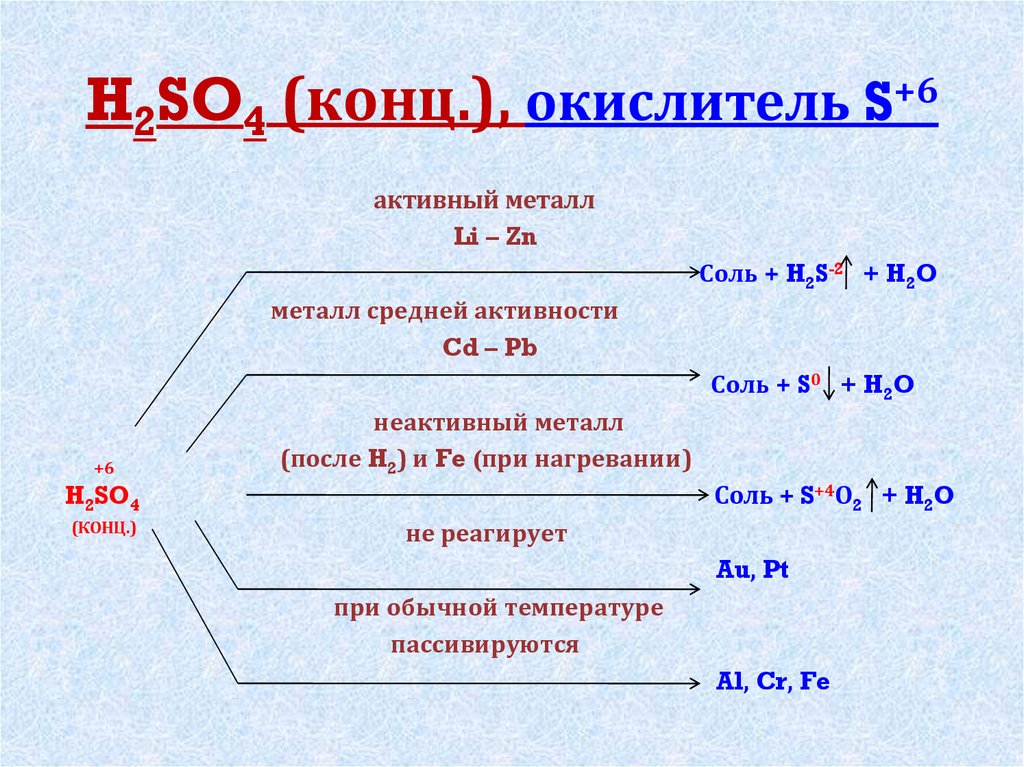 Демонстрация видеофрагмента «Наблюдение процесса обугливания сахара под действием концентрированной серной кислоты»-ЦОР- http://school-collection.edu.ru3. Опережающие творческие задания.3.1. Презентация «Применение серной кислоты и ее солей».3.2. Загадки о сульфатах и купоросах:1.Это серное соединение,      Для него найдется применение:      Его больные выпивают,      И их рентгеном облучают.      На мониторе язва выявляется.  Как соединенье называется? (сульфат бария)   2.Применение нашел в            скульптуре,      А также и в архитектуре.      Кто-то руку поломает,      Он при травме помогает,      И для дома плиты льют.      Ну так, как его зовут?  (гипс)3.О каком веществе идет речь?Я растворю любой металл.Меня алхимик получалВ реторте глиняной простой.Слыву я главной кислотой...Когда сама я растворяюсьВ воде, то сильно нагреваюсь. (концентрированная серная кислота)3.3. Занимательные вопросы о свойствах серной кислоты и сульфатах.1.В одном химическом королевстве у Её Величества Воды и Его Величества Оксида Серы Шестивалентного родился младенец. Всем хотелось, чтобы на свет появился мальчик - наследник престола. Но как только младенцу повязали синюю ленточку, она тут же покраснела. Все поняли, что родилась девочка.2.Много ли, мало ли времени прошло с тех пор, как исполнилось кислоте 18 лет, но только захотелось ей отправиться в путешествие. Захотелось мир посмотреть, себя показать. Долго шла она по дороге и дошла до развилки. На обочине она увидела большой камень, на котором было написано: Направо пойдёшь - к кислотам придёшь. Налево пойдёшь - к солям попадёшь, Прямо пойдёшь - свой путь найдёшь. Задумалась кислота. Как найти правильный путь? Давайте поможем ей.3.Зачитаю вам сказку. Объясните, о чем в ней идет речь?В химическом царстве, великом государстве Кислот в городе Двухосновных жила-поживала юная принцесса Серная, красавица и умница. Пришло ей время замуж выходить. Жалко было королю – отцу Водороду – отпускать дочь в другие островные царства. Вот и придумал он трудные испытания для принцев иноземных, чтобы любовь была с взгляда первого, видимого и мгновенного. Много красавцев съехалось в палаты королевские: королевич от оксидов основных – Оксид Магниевич, от оснований, едких щелочей – Гидроксид Натриевич… Но покорил своенравную Серную скромный вежливый королевич с острова Солей, сын князя Бария – Барий Хлоридович. Встретились они и поняли, что не прожить им друг без друга.Дружным пирком да за свадебку. И отцы довольны: король Водород – внучкой-малышкой Соляной, а князь Барий – внуком Барием Сульфатовичем.4. Все ли соли серной кислоты называют купоросами?4.Прием «Найти пару» На листах составлены формулы веществ. Учащиеся должны найти себе пару и составить уравнения возможных реакций.H2SO4 (разб.) + (Al, PbО, Ва(ОН)2, Ag, К2СО3, НCl, Fe2О3, СО2, Са, КОН, Cu) формулы составляются по количеству обучающихся в классе8. Домашнее задание.§ 21, § 22, задание № 2 с.78 (достаточный уровень), схема 6 с. 77 (высокий уровень), средний уровень: объяснить, почему вокруг завода, производящего серную кислоту, на расстоянии нескольких километров нет ни одного растения? § 5 повторить. Творческие задания-составить кроссворд, синквнейн к словосочетанию серная кислота. 9. Рефлексия. Подведение итогов урока.Прием «Корзина идей»Что понравилось на уроке? Что вызвало затруднение? Как вы оцениваете работу своей группы. На стикерах напишите свои пожелания и поместите в «Корзину идей». Учитель дает оценку работе класса. Свое впечатление о уроке учащиеся записывают на стикерах, озвучивают и помещают в корзину идей.Слово учителя:  Итак, подведём итог урока? Все ли мы цели и задачи выполнили? 
Вы хорошо поработали. Я благодарю вас за урок.УМК:Габриелян О.С.  Химия. 9 класс: учебник для общеобразовательных учреждений / О.С. Габриелян.– М.: Просвещение, 2022 – 223 с.Кузнецова Л.М. Химия. 9 класс: учебник для общеобразовательных учреждений / Л.М. Кузнецова. – М.: Мнемозина, 2009. – 272 с.Кузнецова Н.Е., Титова И.М., Гара Н.Н. Химия: 9 класс: учебник для учащихся общеобразовательных учреждений/ Н.Е. Кузнецова, И.М.Титова, Н.Н. Гара.– М.: Вентана–Граф, 2011. – 288 с.Новошинский И.И., Новошинская Н.С. Химия: учебник для 9 класса общеобразовательных учреждений / И.И. Новошинский, Н.С.Новошинская. – М.: ООО «ТИД «Русское слово» – РС», 2010. – 256 с.Рудзитис Г.Е., Фельдман Ф.Г. Химия 9 класс: учебник для общеобразовательных учреждений / Г.Е. Рудзитис, Ф.Г. Фельдман. -М.: Просвещение, 2016-208с.Видеофрагмент урока на РЭШ: https://resh.edu.ru/subject/lesson/2076/main/ Единая коллекция цифровых образовательных ресурсов (ЦОР)- http://school-collection.edu.ru   Видеофрагмент Реакция серной кислоты с органическими веществами (N 24980)     https://www.youtube.com/watch?v=9i1LrdNICNg